INSCRIPCIÓN (enviar a secretaria@ieae.es)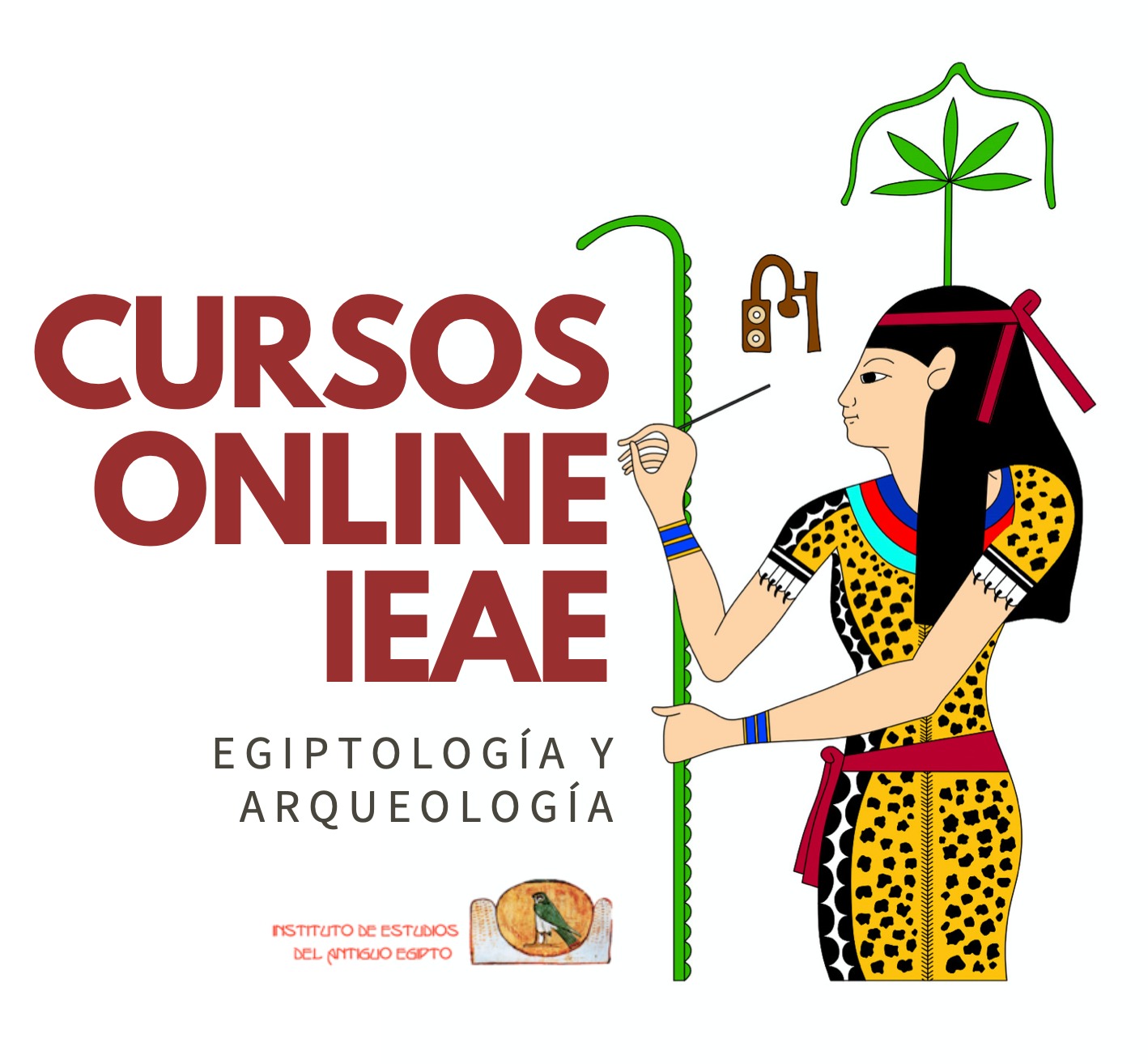 A continuación rellena o cumplimenta los campos y envíalos al correo arriba mencionado.Nombre completoTeléfono de contactoE-MailDirección PostalDNI/ PasaporteObservación“La política de selección de participantes para cada taller está sujeta al aforo y a los requisitos y criterios establecidos por los profesores de dichos talleres”.